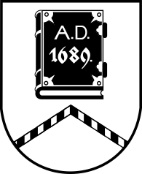 ALŪKSNES NOVADA PAŠVALDĪBAĪPAŠUMU ATSAVINĀŠANAS KOMISIJASĒDE Nr.1920.06.2023., plkst. 14:00Dārza ielā 11, Alūksnē, Alūksnes novadā, zālē, 1.stāvāDarba kārtībā:Par nekustamā īpašuma “Pļavas” Zeltiņu pagastā, Alūksnes novadā izsoli.Par nekustamā īpašuma – zemes starpgabala “Diānas”, Jaunalūksnes pagastā, Alūksnes novadā izsoles rezultātu apstiprināšanu.Par nekustamā īpašuma Dzirnavu iela 3-6, Alūksnē, Alūksnes novadā izsoles rezultātu apstiprināšanu.  Par trešās izsoles noteikumu apstiprināšanu kustamai mantai – cirsmai īpašumā “Tempļakalna parks”, Alūksnē, Alūksnes novadā. Par nosacītās cenas apstiprināšanu nekustamajam īpašumam Brūža iela 4-13, Alūksnē, Alūksnes novadā. Par izsoles noteikumu apstiprināšanu nekustamajam īpašumam Brūža iela 4-13, Alūksnē, Alūksnes novadā.Par nosacītās cenas apstiprināšanu nekustamajam īpašumam Helēnas iela 28-30, Alūksnē, Alūksnes novadā. 